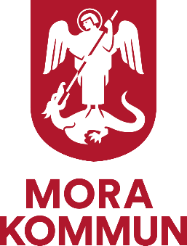 Ansökningsblankett för behovsanpassade måltiderOm du/ditt barn behöver anpassade måltider på grund av selektivt ätande med anledning av till exempel neuropsykiatrisk funktionsnedsättning (NPF) eller liknande ansöker du om behovsanpassade måltider via denna blankett. De som är berättigade att få behovsanpassad kost kommer i första hand erbjudas en fast anpassad måltidsmeny som är bestämd.Vid behov av anpassad måltid eller behovskost följs ”Arbetsgång för behovsanpassad kost”. Anpassning beslutas av ansvarig rektor med stöd av elevhälsoteamet/förskolans specialpedagoger på varje enhet. Representant för skolan/förskolan har kontakt och samråd med specialkostansvarig på varje enhet.En ny ansökan ska lämnas in inför eller i början av varje hösttermin eller vid ändrat/nytt behov. Ansökan lämnas till respektive verksamhet.För ansökan om specialkost på grund av allergi eller andra matrelaterade symtom hänvisas till Ansökningsblankett för specialkost. För ansökan om anpassad kost på grund av etiska eller religiösa skäl hänvisas till Ansökningsblankett för anpassade måltider av etiska eller religiösa skäl.Ansökan avser period (fyll i läsår):    HT_________    VT__________    Annat___________________Överenskommen anpassning:□ Fast lunchmatsedel som är likadan varje vecka. (Behovsanpassad fast meny)□ Ytterligare individuella anpassningar vid lunchen:__________________________________________________________________________________□ Individuella anpassningar vid frukost och mellanmål:__________________________________________________________________________________□ Jag behöver också specialkost på grund av allergi eller andra medicinska skäl. Jag lämnar därför också in blanketten Ansökningsblankett för specialkost. Information om GDPR och personuppgiftsbehandlingMora kommuns skol- och kost verksamheter behöver använda ert barns personuppgifter för att kunna behandla ert ärende. Uppgifterna används enligt dataskyddsförordningen artikel 9.2g. Uppgifterna kommer endast används för administration av special eller anpassad måltid. Uppgifterna gallras när berörd person vid in aktualitet. Er uppgifter kan komma att förvaras i ett dokumenthanteringssystem vilket innebär att de kan lämnas ut till ett personuppgiftsbiträde. Er uppgifter lämnas inte ut till andra aktörer inom eller utanför kommunen förutom vid tekniskt- behandling. Du har rätt enligt dataskyddslagen att få upplysningar om hur dina uppgifter har behandlats. Du får begära ett utdrag av dina personuppgiftsbehandlingar. Du får begär att behandlingen upphör när som helst genom att kontakta Mora kommuns personuppgiftsombud via brev eller mejl (mora.kommun@mora.se). Du kan få dina uppgifter raderade eller rättade. Du har rätt att få flytta dina personuppgifter. Du har rätt att inge klagomål till Datainspektionen. Dessa rättigheter kan inskränkas av dataskyddsförordningen.För- och efternamn: __________________________________Födelsedatum: ______________Skola/Förskola:______________________________________Klass/avdelning:______________Vårdnadshavare: ____________________________________Telefonnummer: _____________Vårdnadshavare: ____________________________________

Adress, vårdnadshavare:_______________________________Telefonnummer: _____________

___________________________Vårdnadshavares/myndig elevs underskrift: _____________________________________________Datum: ________________Elevhälsogrupps/förskolerektors underskrift: _____________________________________________Datum: _________________

Datum för planerad uppföljning (elevhälsogruppen ansvarar): _____________________________

Datum för planerad uppföljning (elevhälsogruppen ansvarar): _____________________________